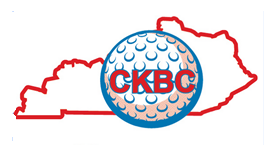 2016 Central Kentucky Bluegrass Conference TournamentDate:  September 17, 2016Time: 8:30 Shotgun Start with pairings based on division standingsLocation:  Connemera Golf Course (Nicholasville, KY)Cost: $235 (see breakdown below)		2015 Dues: $160 (equal share of conference awards)		2015 Entry Fees: $75 ($15 a player includes coaching cart)		Range balls and lunch will be available		Spectator carts will be $20NOTE:  If bring extra individual players please add $15 an individualPlease make checks payable and mail to the address below as soon as possible:Mercer County Boys’ Golf1101 Moberly Rd.	Harrodsburg, KY 40330Attn: Jay Anderson**Please note that this address if different than the high school**